СУББОНИК 13.04.2019 п. САХАРОВКА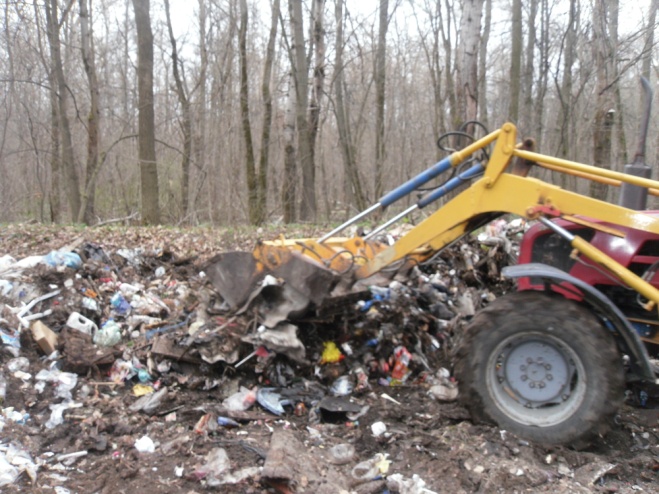 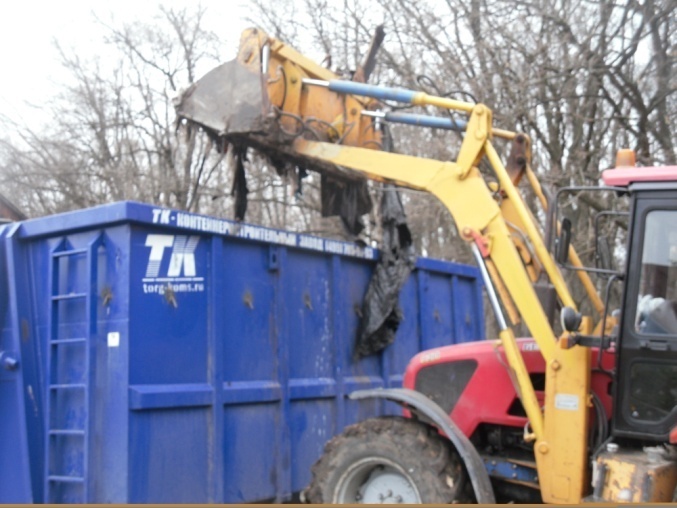 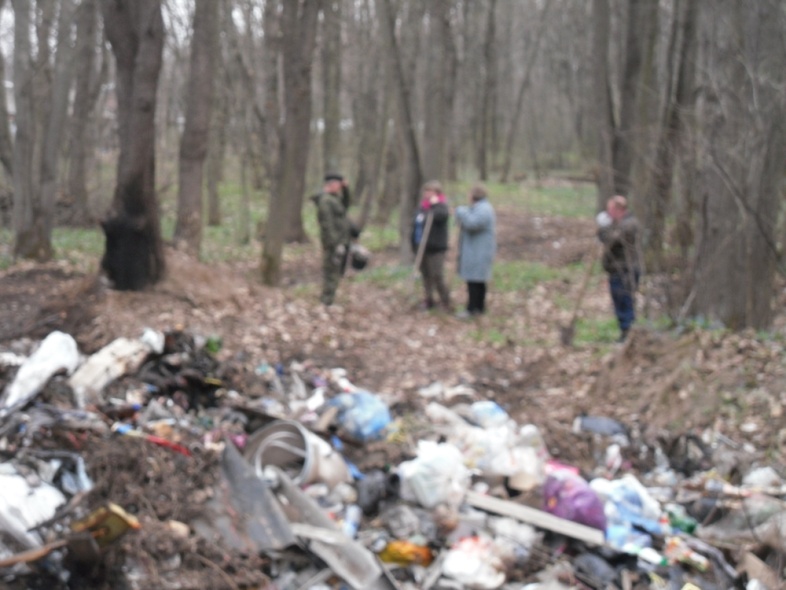 СУББОНИК 19.04.2019 п. САХАРОВКА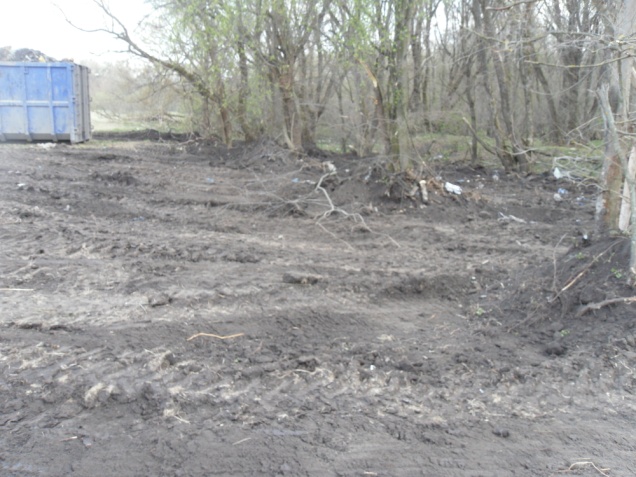 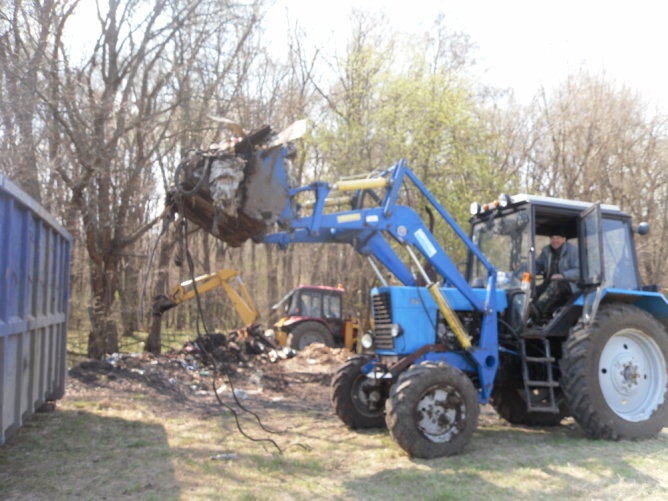 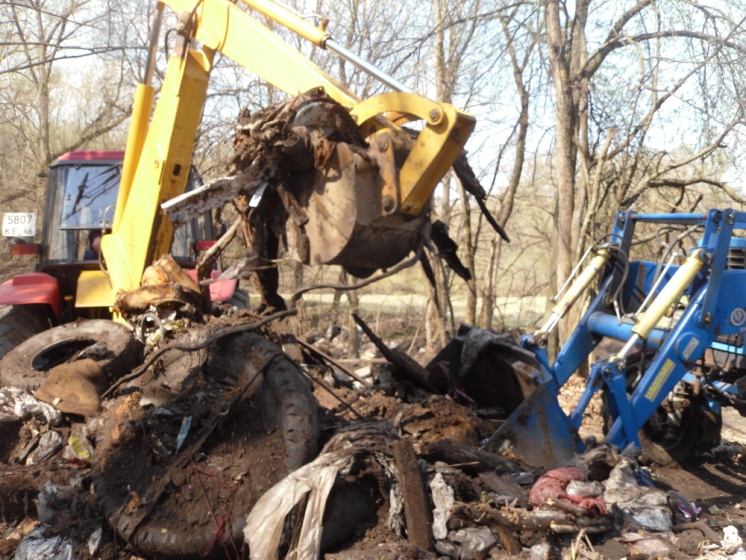 СУББОНИК 24.04.2019 с. Клюква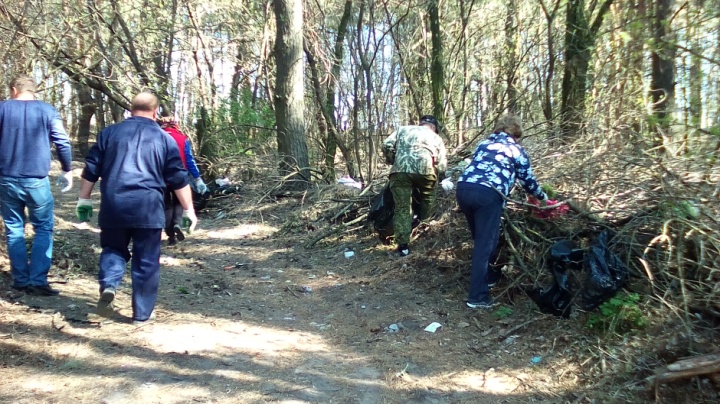 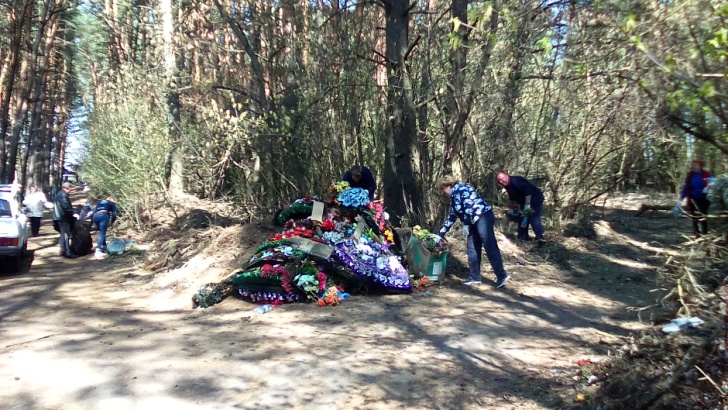 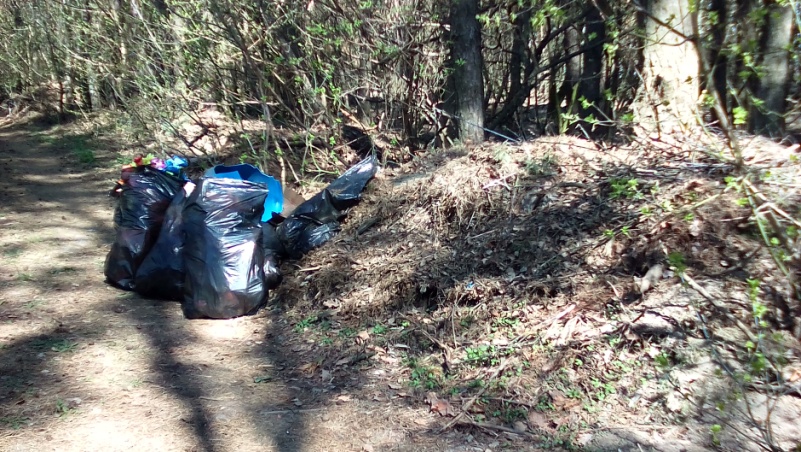 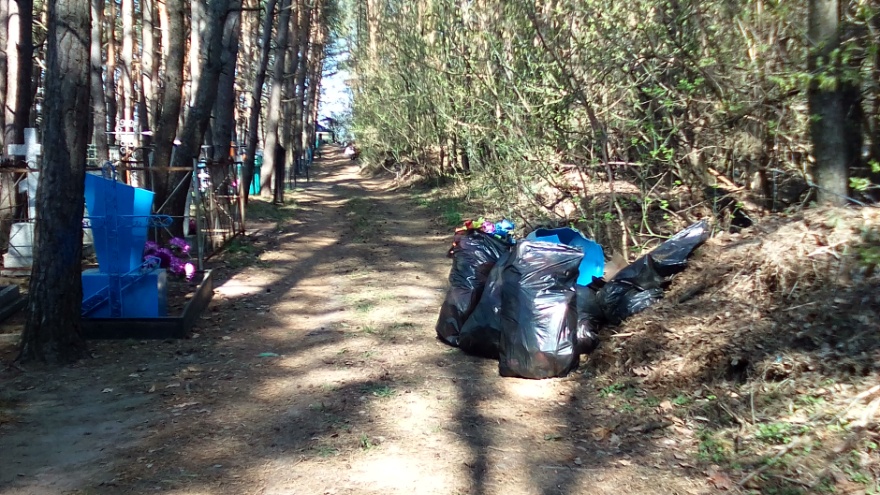 